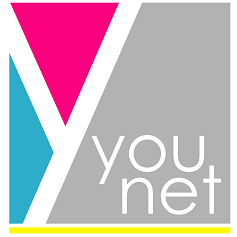 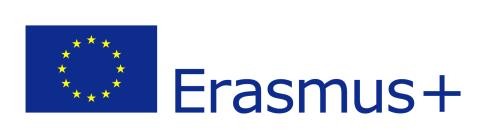 INFOPACK HOSTING ORGANISATION (HO)Project nameSMART – Supporting youth Motivation, Actions, Sense of Responsibility and TenacityProject code2017-3-IT03-KA105-012302How to applySend CV and application form to evs@you-net.euShort Project DescriptionSMART aims to promote mobility and transnational volunteering as non-traditional form of emancipation and learning, aimed in particular at young people with fewer opportunities will be directly or indirectly involved, in order to obtain a better knowledge of the active role that they can play in the communities of origin, and more generally in society, for a transition to adulthood and the responsibilities that this entails, more harmonious and conscious.The project will involve 6 volunteers from Spain, Poland, Bulgaria, Portugal, Croatia, Czech Republic. SMART consists of 3 EVS in hospitality YouNet, Casa Santa Chiara, Centro SocialeMontanari; all organizations working in the Bologna metropolitan area.Name HOYouNetNumber of volunteers1 from Poland (female)Dates01/01/2019-30/09/2019ThemeYouth Policies, European Awareness, Media & Communication, Education, Creativity and CultureContest and environmentThe volunteers will be actively embedded in the multiethnic and stimulating environment of Bologna by exploiting the activities and the network of contacts of YouNet. This will enable them to approach this context and act as protagonists thus making the most of the unique opportunity of the EVS. This close contact with the local community and the active participation in volunteering, informative and formative activities carried out by YouNet will widely enhance the growing possibility for the volunteers.The volunteers will be involved in a European environment and will have the chance to learn about how the European Institutions (European Commission, Council of Europe, ..) and Programmes, working with specific reference to the youth policies and opportunities.The volunteers will be involved in supporting the implementation of learning mobilities activties addressing European students and teachers coming to Italy for vocational practice (the students) and training course (the teachers). The volunteers will support the activities from a logistic and networking point of view.Please find below some examples of the activities:- Contact European schools to establish new contacts- Translate document in his/her mother tongue- Accompany/guide the students through the city- Accompany the students to cultural visits-support for the organization of educational activitiesDepending on the volunteers approach and competences the volunteer may be involved in supporting training activities or the preparation of European projects and local youth activities.They will improve their teamwork abilities by managing time, logistics and organisation of the activities together with the other actors involved. Being able to take part in this kind of experience is formative and educational from a personal point of view too. It increases the volunteers’ awareness of their capacities and boosts their self-esteem. These aspects will be highlighted and exploited by the mentor.Volunteers needs to bring thier own laptop. All together, volunteers will develop some common projects (supported by the mentor), for example the VIDEO about SMART, radio interviews, public language tandems, public events… 
All volunteers have the responsibility to contribute to the visibility of the project and of the Erasmus+ programmeAccommodationVolunteer will share the room with another volunteer (same sex) in a flat with all facilities, shared with other 3 international volunteers. The flat is composed by 2 double bedrooms, 1 toilet, small kitchen and dining room. There is wi-fi and washing machine. Blankets and bed linens are provided.FoodVolunteer will have a monthly food allowance 150€, to buy food. He/She will cook own meals.Local TransportVolunteer will have available a monthly or annual bus ticket for the city of Bologna.Pocket money4€ per dayIMPORTANT: the payment for food and pocket money will be done via bank transfer every 1st day of the month. The volunteer need to make sure to have a personal and valid IBAN and bank account, and to check the cost (if any) to take off the money. This possible cost will be covered by the volunteer him/herself.Language trainingVolunteers are really welcome to learn Italian before and during their service.
Before coming to Italy, volunteers can practice using several on line tools:- https://it.duolingo.com/- http://www.oneworlditaliano.com/italiano/corso-di-italiano.htm- http://www.impariamoitaliano.com/- http://www.italianoautomatico.com/But also watching some movie, listening to some Italian song...the web is full of interesting tools!Before coming, each volunteer will receive an email by OLS (Online Linguistic Support) with the link for the “Assessment test”. After filling it, each volunteer will receive another email to start the on line course provided by Erasmus+ program (http://erasmusplusols.eu/).
OLS will be the official tool to use to learn Italian during the EVS. YouNet will provide an additional training with an Italian teacher for 6 of months.Two weeks before the end of the EVS each volunteer will receive an email with the final linguistic test to fill, in order to receive the final level of Italian.ContactsLinda Bonfante (EVS coordinator)evs@you-net.eu
Eugenia Errante (Mentor)e.errante.younet@you-net.euMobile: +39 333 6846684
Skype: younetevsClosest airport/travel directionBologna is the closest airport. Volunteer can also land at the airport of Milan, Venice, Rome and then take a train to Bologna. Country CurrencyEuro